กำหนดยื่นแบบรายการชำระภาษี ประจำปี 2561ภาษีบำรุงท้องที่ ให้ผู้มีหน้าที่ชำระภาษีบำรุงท้องที่ยื่นแบบประเมิน (ภ.บ.ท.๕)ตั้งแต่วันที่ ๑ มกราคม ๒๕๖๑ – วันที่ ๓๐ เมษายน ๒๕๖๑ สิ่งที่ต้องเตรียมมา สำเนาโฉนดสำเนาบัตรประชาชน (ของเจ้าของที่ดิน)ภาษีโรงเรือนและที่ดิน ให้ผู้มีหน้าที่ชำระภาษีโรงเรือนและที่ดินยืนแบบประเมิน (ภ.ร.ด.๒)  ตั้งแต่วันที่ ๑ มกราคม ๒๕๖๑ – วันที่ ๒๘ กุมภาพันธ์ ๒๕๖๑ สิ่งที่ต้องเตรียมมาสำเนาบัตรประชาชนรูปถ่ายหน้าร้านภาษีป้าย ให้ผู้มีหน้าที่ชำระภาษีป้ายยื่นแบบประเมิน (ภ.ป.๓) ตั้งแต่วันที่ ๑ มกราคม ๒๕๖๑ – วันที่ ๓๐ มีนาคม ๒๕๖๑ สิ่งที่ต้องเตรียมมาสำเนาประชาชนรูปถ่ายป้าย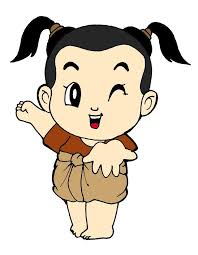 